Замгендиректора по персоналу Росатома Татьяна Терентьева приняла участие в панельной дискуссии в рамках ВФМ  На Всемирном фестивале молодежи участники дискуссии обсудили глобальное сотрудничество в сфере образования и наукиЗнаковым событием первых дней Всемирного фестиваля молодежи стала панельная дискуссия на тему «Глобальное сотрудничество в сфере образования и науки: развитие потенциала международной молодежи в современном мире». Она объединила ведущих экспертов в области образования — представителей органов государственной власти России и стран-партнеров, вузовского сообщества, бизнеса, активной молодежи.Заместитель министра науки и высшего образования Российской Федерации Денис Секиринский рассказал о месте российского образования в мире, приоритетных направлениях образования и науки для молодежи, а также о создании условий для получения высококлассного образования в России для иностранной молодежи. Министр высшего образования, инноваций, науки и развития технологий Республики Зимбабве Амон Мурвира представил видение системы образования для Зимбабве и Африки в целом, которая позволит обеспечить стремительный рывок в технологическом развитии и росте национальной экономики. Ректор Национального исследовательского ядерного университета «МИФИ» Владимир Шевченко в своем выступлении остановился на том, как меняется высшая школа в связи с запросами молодежи и запросами бизнеса.Помимо этого, в дискуссии приняли участие председатель совета директоров Российского движения детей и молодежи «Движение первых» Григорий Гуров, член Международного молодежного совета Impact Team 2050 при генеральном директоре Госкорпорации «Росатом» Зонгсу Си и организатор Движения молодежи за климат Аргентины Игнасио Мартин Вилльярройя.Выступая на сессии,  представитель одного из крупнейших работодателей России и мира, заместитель генерального директора по персоналу Госкорпорации «Росатом» Татьяна Терентьева поделилась принципами работы Росатома с молодежью и опытом в области создания инновационной образовательной экосистемы: «Чтобы отвечать на глобальные вызовы настоящего и формировать технологический ландшафт будущего, нужно заниматься образованием молодежи и развивать таланты. Поэтому мы строим экосистему развития кадрового потенциала, основанную на принципах партнерства и учитывающую такие тренды, как цифровизация и экологизация профессий. И развиваем компетенции будущего: STEM и социальные навыки 4K — кооперацию, креативность, коммуникацию и критическое мышление.  В нашу экосистему вовлечены школы, родители, учителя, вузы и работодатели — наши предприятия. От такого всестороннего партнерства выигрывают все. И я рада, что наша работа находит отклик в сердцах молодежи — 79% молодых работников Росатома считают саморазвитие наивысшим приоритетом».Татьяна Терентьева подчеркнула, что экосистема Росатома открыта для всего мира и привела в пример целый ряд проектов, в которые вовлечены молодые люди из разных стран. В их числе международные смены в лагере «Артек», чемпионат профессионального мастерства AtomSkills, Impact Team 2050, а также новая платформа МЭА БРИКС — Global Partners Network. Особое внимание спикер уделила флагманскому глобальному образовательному проекту «Обнинск Тех», который станет крупным образовательным центром для подготовки российских и зарубежных специалистов, научным центром и площадкой для проведения мероприятий по передовым атомным и смежным технологиям.Справка: Всемирный фестиваль молодежи проходит в соответствии с указом Президента России Владимира Путина в целях развития международного молодежного сотрудничества. Участие в нем примут 20 тысяч молодых лидеров в сфере образования, науки, международного сотрудничества, культуры, волонтерства и благотворительности, спорта, бизнеса, медиа, в том числе 10 тысяч иностранных участников. Впервые принять участие в фестивале смогут также подростки (в рамках трека общероссийского движения детей и молодежи «Движение первых»). Государственная корпорация по атомной энергии «Росатом» — многопрофильный холдинг, объединяющий активы в энергетике, машиностроении, строительстве. Его стратегия заключается в развитии низкоуглеродной генерации, включая ветроэнергетику. Госкорпорация «Росатом» является национальным лидером в производстве электроэнергии (около 20% от общей выработки) и занимает первое место в мире по величине портфеля заказов на сооружение АЭС: на разной стадии реализации находятся 33 энергоблока в 10 странах.Правительство РФ и крупные российские компании продолжают расширять спектр решений по раскрытию потенциала студентов и молодых сотрудников. Росатом и его предприятия участвуют в создании базовых кафедр в российских вузах, реализации стипендиальных программ поддержки, крупных образовательных проектов, организации практики и стажировки для студентов.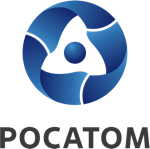 Медиацентр атомнойпромышленности
atommedia.onlineПресс-релиз03.03.24